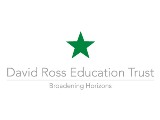 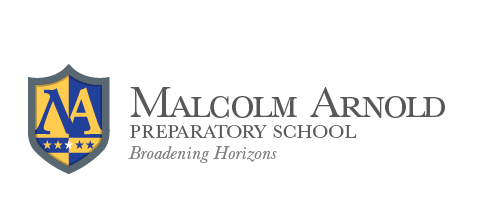 Job DescriptionKnowledge, Skills and CompetenciesEssentialCommitment to high quality teaching and learning demonstrating a developed understanding of how young children learn most effectivelyGenuine commitment to equal opportunities and inclusionCommitment to work in partnership with all stakeholders and other members of the TrustExperience of planning and teaching all subjects in a primary curriculum within a context of real-life learningExperience of classes of 30 pupils including EAL, SEND, LAC and vulnerable childrenAbility to communicate ideas effectively with a variety of audiencesKnowledge of known aspects of good teaching and learningAble to contribute to and enthusiasm for the positive ethos of the school and embed a school Values system
Desirable Understanding of the importance of supporting other members of the teamEvidence of knowledge of recent initiatives and issues in educationUses ICT as a curriculum tool The skills and knowledge to lead a foundation subject (RE, history, geography, art) across our growing schoolExperienceEssentialExcellent teaching as proven in good or better judgements in inspections / observationsUp-to-date knowledge of National Curriculum Experience of target setting for childrenExperience of delivering personalised learningExperience of teaching pupils with a variety of SEND and EAL   Experience of leading a subject Desirable Experience of working with GovernorsAwareness of the importance of effective budget managementExperience of setting-up a new learning environment or making significant improvements and changes in a school’s learning environmentKnowledgeable about outdoor learning for childrenExperience of statutory and non-statutory assessment in Key Stage One (Y2 SATs and Y1 phonics screening)Job Title:TeacherLocation:Malcolm Arnold Preparatory School, Northampton, NN2 6JWJob Purposes:Excellent teacher who can help our children ‘Reach for the Moon’To lead a class of 30 children and ensure they all make excellent progress in every possible way; within and beyond the curriculum.To plan, teach and assess across Key Stage One / Two based on the needs of the children resulting in accelerated progress for all.Background:Malcolm Arnold Prep School is a Church of England state school which is also part of the David Ross Education Trust. We are situated on the Malcolm Arnold Academy site, in a new and purpose built building with access to the excellent facilities. As such it is light and customised to our every need and is a fantastic place to work. We are a close knit team who love our school and have organically grown as a staff. Due to our continued expansion, we are now looking for two new teachers to help us cater for another new year group. We are heavily oversubscribed and our parents gave us a 100% recommendation rating recently. With delightful pupils, MAPS is a great place to work and develop in your career as a teacher and beyond.The David Ross Education Trust (DRET) is a growing network of academies with the geographical focus on Northamptonshire, Lincolnshire and Yorkshire/ Humber region.  The network is a mix of primary, secondary and special academies and of those that have chosen to join DRET on conversion and those that are sponsored academies. There is an excellent infrastructure of CPD that the Trust affords its teachers, and as a Trust there are lots of opportunities for advancement within the organisation.Reporting To:Head TeacherSalary:Salary based on the DRET Teacher pay range (equivalent to M1-M6)Key ResponsibilitiesKey Duties and ResponsibilitiesTeach an inspiring and appropriate curriculum which motivates children to achieve their best.Ensure children are settled well and comfortable to learn in their brand new school.Ensure the children in the year group/ Key Stage are emotionally and socially well-supported.Set-up, resource and plan for excellent learning opportunities within and beyond the classroom.Monitor every child’s progress and intervene effectively and swiftly when progress is a concern.Set clear and challenging targets that build on prior attainment for each pupil.Liaise effectively with parents and offer opportunities for them to engage in their child’s learning. Ensure that every child has the opportunity to reach their potential.Set, track, evaluate and report on progress towards individual pupil targets including using a computerised data-entry system termly to record and analyse children’s progress and attainment and use this to inform future teaching, learning and grouping.Be pro-active in own professional development and in securing the long-term success of the schoolContribute to setting-up the school in the new build to ensure that the curriculum, resources, staffing and environment are developed in-line with the School Development Plan.   Help colleagues to create a stimulating learning environment for teaching and learning.    Be aware of the implications of equality of opportunity.      Promote team commitment with colleagues through collaborative planning.     Work with colleagues in collaborative team meetings and planning time.      Secure and maintain good working relationships with colleagues.Contribute to the corporate life of the school through effective participation in meetings and management systems necessary to coordinate the management of the school.Develop effective links with the local community including parents, business and industry.Commitment to extra-curricular ethos of the school.Whilst every effort has been made to explain the main duties and responsibilities of the post, each individual task undertaken may not be identified.This job description is current at the date below but will be reviewed on an annual basis and following consultation with you, may be changed to reflect or anticipate changes in the job requirements which are commensurate with the job title and grade.We are committed to safeguarding and promoting the welfare of children and young people, and expect all staff and volunteers to share this commitment. A DBS disclosure is required for this post. The finalised job description / contract will be determined by mutual agreement. The post-holder will receive 10% of their contracted hours as non-contact /PPA time.Key ResponsibilitiesKey Duties and ResponsibilitiesTeach an inspiring and appropriate curriculum which motivates children to achieve their best.Ensure children are settled well and comfortable to learn in their brand new school.Ensure the children in the year group/ Key Stage are emotionally and socially well-supported.Set-up, resource and plan for excellent learning opportunities within and beyond the classroom.Monitor every child’s progress and intervene effectively and swiftly when progress is a concern.Set clear and challenging targets that build on prior attainment for each pupil.Liaise effectively with parents and offer opportunities for them to engage in their child’s learning. Ensure that every child has the opportunity to reach their potential.Set, track, evaluate and report on progress towards individual pupil targets including using a computerised data-entry system termly to record and analyse children’s progress and attainment and use this to inform future teaching, learning and grouping.Be pro-active in own professional development and in securing the long-term success of the schoolContribute to setting-up the school in the new build to ensure that the curriculum, resources, staffing and environment are developed in-line with the School Development Plan.   Help colleagues to create a stimulating learning environment for teaching and learning.    Be aware of the implications of equality of opportunity.      Promote team commitment with colleagues through collaborative planning.     Work with colleagues in collaborative team meetings and planning time.      Secure and maintain good working relationships with colleagues.Contribute to the corporate life of the school through effective participation in meetings and management systems necessary to coordinate the management of the school.Develop effective links with the local community including parents, business and industry.Commitment to extra-curricular ethos of the school.Whilst every effort has been made to explain the main duties and responsibilities of the post, each individual task undertaken may not be identified.This job description is current at the date below but will be reviewed on an annual basis and following consultation with you, may be changed to reflect or anticipate changes in the job requirements which are commensurate with the job title and grade.We are committed to safeguarding and promoting the welfare of children and young people, and expect all staff and volunteers to share this commitment. A DBS disclosure is required for this post. The finalised job description / contract will be determined by mutual agreement. The post-holder will receive 10% of their contracted hours as non-contact /PPA time.Key ResponsibilitiesKey Duties and ResponsibilitiesTeach an inspiring and appropriate curriculum which motivates children to achieve their best.Ensure children are settled well and comfortable to learn in their brand new school.Ensure the children in the year group/ Key Stage are emotionally and socially well-supported.Set-up, resource and plan for excellent learning opportunities within and beyond the classroom.Monitor every child’s progress and intervene effectively and swiftly when progress is a concern.Set clear and challenging targets that build on prior attainment for each pupil.Liaise effectively with parents and offer opportunities for them to engage in their child’s learning. Ensure that every child has the opportunity to reach their potential.Set, track, evaluate and report on progress towards individual pupil targets including using a computerised data-entry system termly to record and analyse children’s progress and attainment and use this to inform future teaching, learning and grouping.Be pro-active in own professional development and in securing the long-term success of the schoolContribute to setting-up the school in the new build to ensure that the curriculum, resources, staffing and environment are developed in-line with the School Development Plan.   Help colleagues to create a stimulating learning environment for teaching and learning.    Be aware of the implications of equality of opportunity.      Promote team commitment with colleagues through collaborative planning.     Work with colleagues in collaborative team meetings and planning time.      Secure and maintain good working relationships with colleagues.Contribute to the corporate life of the school through effective participation in meetings and management systems necessary to coordinate the management of the school.Develop effective links with the local community including parents, business and industry.Commitment to extra-curricular ethos of the school.Whilst every effort has been made to explain the main duties and responsibilities of the post, each individual task undertaken may not be identified.This job description is current at the date below but will be reviewed on an annual basis and following consultation with you, may be changed to reflect or anticipate changes in the job requirements which are commensurate with the job title and grade.We are committed to safeguarding and promoting the welfare of children and young people, and expect all staff and volunteers to share this commitment. A DBS disclosure is required for this post. The finalised job description / contract will be determined by mutual agreement. The post-holder will receive 10% of their contracted hours as non-contact /PPA time.Key ResponsibilitiesKey Duties and ResponsibilitiesTeach an inspiring and appropriate curriculum which motivates children to achieve their best.Ensure children are settled well and comfortable to learn in their brand new school.Ensure the children in the year group/ Key Stage are emotionally and socially well-supported.Set-up, resource and plan for excellent learning opportunities within and beyond the classroom.Monitor every child’s progress and intervene effectively and swiftly when progress is a concern.Set clear and challenging targets that build on prior attainment for each pupil.Liaise effectively with parents and offer opportunities for them to engage in their child’s learning. Ensure that every child has the opportunity to reach their potential.Set, track, evaluate and report on progress towards individual pupil targets including using a computerised data-entry system termly to record and analyse children’s progress and attainment and use this to inform future teaching, learning and grouping.Be pro-active in own professional development and in securing the long-term success of the schoolContribute to setting-up the school in the new build to ensure that the curriculum, resources, staffing and environment are developed in-line with the School Development Plan.   Help colleagues to create a stimulating learning environment for teaching and learning.    Be aware of the implications of equality of opportunity.      Promote team commitment with colleagues through collaborative planning.     Work with colleagues in collaborative team meetings and planning time.      Secure and maintain good working relationships with colleagues.Contribute to the corporate life of the school through effective participation in meetings and management systems necessary to coordinate the management of the school.Develop effective links with the local community including parents, business and industry.Commitment to extra-curricular ethos of the school.Whilst every effort has been made to explain the main duties and responsibilities of the post, each individual task undertaken may not be identified.This job description is current at the date below but will be reviewed on an annual basis and following consultation with you, may be changed to reflect or anticipate changes in the job requirements which are commensurate with the job title and grade.We are committed to safeguarding and promoting the welfare of children and young people, and expect all staff and volunteers to share this commitment. A DBS disclosure is required for this post. The finalised job description / contract will be determined by mutual agreement. The post-holder will receive 10% of their contracted hours as non-contact /PPA time.Person Specification
Qualifications and Professional DevelopmentEssentialQualified teacher status; DFE registeredEvidence of previous teaching experience in a primary school as Key Stage One teacherKnowledgeable about the 2014 National Curriculum and the principles of maths masteryExperienced and successful teacher of early reading and phonicsExperienced and successful maths teacherDesirableEvidence of ongoing professional developmentKeen to lead on another area of school life linked to a personal interest/ talent to contribute to our ‘Broadening Horizons’ afternoon and extra-curricular clubsEvidence of knowledge of recent initiatives and issues in educationEvidence of leading on developing and improving outcomes Experience of teaching in Y2 and managing the KS1 assessment processPerson Specification
Qualifications and Professional DevelopmentEssentialQualified teacher status; DFE registeredEvidence of previous teaching experience in a primary school as Key Stage One teacherKnowledgeable about the 2014 National Curriculum and the principles of maths masteryExperienced and successful teacher of early reading and phonicsExperienced and successful maths teacherDesirableEvidence of ongoing professional developmentKeen to lead on another area of school life linked to a personal interest/ talent to contribute to our ‘Broadening Horizons’ afternoon and extra-curricular clubsEvidence of knowledge of recent initiatives and issues in educationEvidence of leading on developing and improving outcomes Experience of teaching in Y2 and managing the KS1 assessment process